Ascot Premium - hotel w centrum KrakowaPoszukujesz wysokiego standardu hotelu w Krakowie? Koniecznie zapoznaj się z poniższym wpisem, w którym omówimy jedno z najlepszych miejsc na wyjazd.Czy warto korzystać z usług hotelu?W poniższym artykule postaramy się omówić i objaśnić, dlaczego warto skorzystać z usług Ascot Premium oraz jak ważne jest prawidłowe określenie swoich potrzeb, w odniesieniu do rezerwacji w konkretnym hotelu. Na rynku istnieje wiele różnych ośrodków turystycznych, jednakże warto zapoznać się z różnymi alternatywami i znać swoje potrzeby oraz odpowiednio przygotować się do takiego wyjazdu.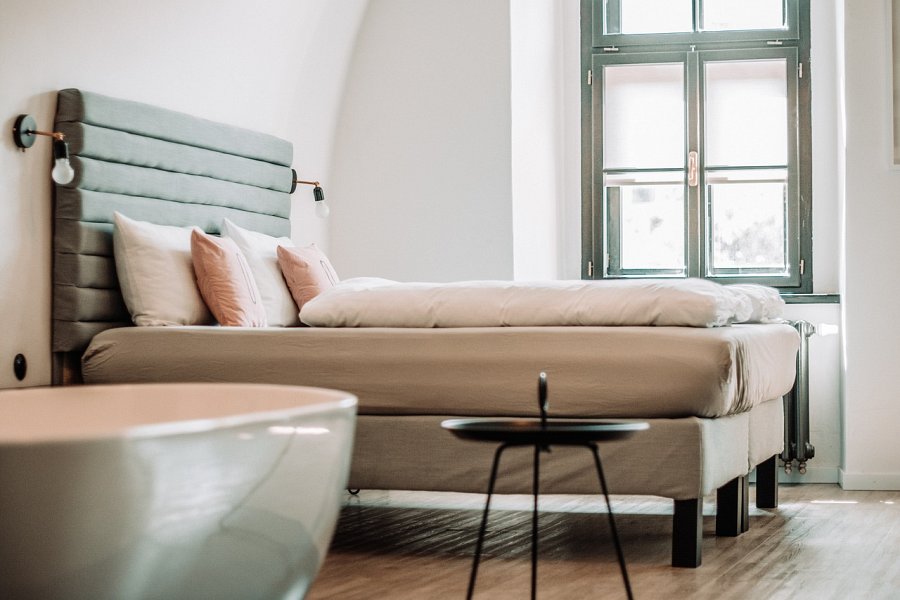 Czy Ascot Premium posiada różne standardy?W ofercie krakowskiego hotelu Ascot Premium możemy odnaleźć wiele różnorodnych ofert, w szczególności dotyczących tego, jaki standard chcemy wybrać. Jeżeli nie mamy dużo miejsca na bagaż, warto wykupić pokój, który będzie zaspokajał nasze potrzeby. Szczególnie warto zwrócić uwagę na pewne urządzenia AGD oraz inne potrzebne przedmioty, codziennego użytku. Oprócz standardów warto dobrać odpowiednią lokalizację hotelu, ponieważ Ascot Premium znajduje się w samym centrum miasta Krakowa. To ważne, jeśli planujemy poruszać się wynajętym samochodem lub komunikacją miejską.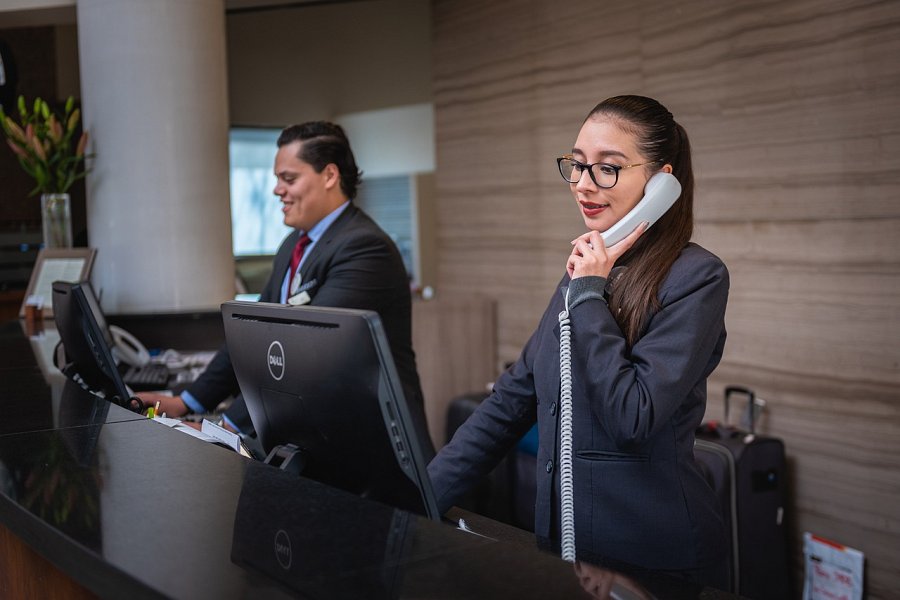 Czym kierować się podczas wyboru hotelu?Jeżeli zamierzamy wynająć pokój w danym hotelu, w pierwszej kolejności zwróćmy uwagę na wyposażenie pokoju. Możemy zaoszczędzić sporo miejsca bagażowego, jeśli dobrze zaplanujemy nasz wyjazd. Bardzo często standardy są różnorodne, przez co ich wyposażenie znacznie się różni. Podczas wyboru hotelu zwróćmy także uwagę na to, jakie usługi posiadają w swojej ofercie. Czy możemy wynająć u nich samochód? Czy jedzenie jest na wysokim poziomie i wchodzi w nasz zakup? Czy będziemy mogli korzystać z darmowego WiFi lub sejfu? Ascot Premium to nowoczesny hotel, który posiada wszelkie powyższe udogodnienia, dlatego warto brać go pod uwagę, podczas wyboru hotelu.